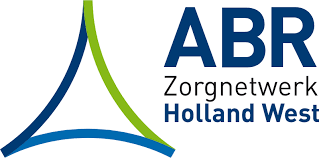 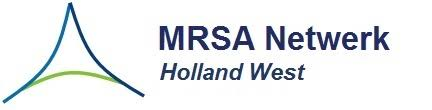 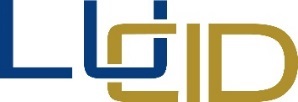 Regionale nascholing MRSA-dragerschap
Donderdag 4 februari 2021Digitaal, 18.45u-21.00u

18:45 - 19:05 uur 	Carmem Pessoa-Silva, Unit Head Surveillance, Evidence & Laboratory Strengthening, WHO Global emergence and distribution of MRSA19:05 – 19.25 uur	Prof Alex Friedrich, hoofd afdeling Medische Microbiologie en Infectiepreventie, UMCGSearch & destroy naar search & follow: MRSA-preventie in tijden van regionale netwerken19:25 - 19:45 uur 	Marja Konstantinovski, AIOS microbiologie, Afdeling Medische Microbiologie, LUMCResultaten van regionale studie naar het voorkomen van LA-MRSA in de stedelijke omgevingPauze20:00 - 20:20 uur 	Babette Rump, Consulent Public Health en Public Health Ethics Verantwoorde zorg bij MRSA: ethische problemen en praktische oplossingen
20.20 - 20:40 uur 	Annette Westgeest, arts-onderzoeker afdeling infectieziekten, LUMCBehandeling van MRSA dragerschap: regionale resultaten20:40 - 21:00 uur 	Tessa Langeveld, internist infectioloog, RIVMBRMO dragerschap vanuit perspectief van de zorgverlenerNamens het ABR zorgnetwerk Holland West en het Centrum voor infectieziekten LUMC: u en uw medewerkers zijn van harte welkom! U kunt u aanmelden via de link in de email. Aanmelden is noodzakelijk voor accreditatie. De avond wordt geaccrediteerd voor internisten, medisch microbiologen, specialisten ouderengeneeskunde, artsen maatschappij en gezondheid, huisartsen en deskundige infectiepreventie.

ABR zorgnetwerk Holland WestDieuwertje Hillhorst, Sanne van Loon, Annette Westgeest Email: abr@ggdhm.nlwww.abrhollandwest.nlwww.mrsanetwerk.nl
Centrum voor infectieziekten LUMCAnna Roukens, Nam Nam Cheung, Liz Terveer, Merel Lambregts.Email: m.m.c.lambregts@lumc.nl